Программа Фестиваля интеллектуальных игр ВОИ Сибирского Федерального округа «Крепкий орешек-2018» г. КемеровоВ ПРОГРАММЕ ВОЗМОЖНЫ ИЗМЕНЕНИЯ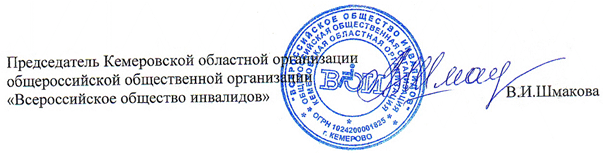 ДатаВремяМероприятиеМесто проведения28.05..2018Понедельник 12.00 – 17.00Заезд и размещение участников фестиваляЦентр отдыха «Притомье»28.05..2018Понедельник 13.00 – 14.00ОбедЦентр отдыха «Притомье»28.05..2018Понедельник 14.00 – 19.00Экскурсии, культурная программа Центр отдыха «Притомье»28.05..2018Понедельник 19.00 - 20.00УжинЦентр отдыха «Притомье»28.05..2018Понедельник 20.00 – 22.00Вечерняя программа Центр отдыха «Притомье»29.05.2018Вторник08.00 – 09.00Подъём, зарядкаЦентр отдыха «Притомье»29.05.2018Вторник09.00 – 10.00ЗавтракЦентр отдыха «Притомье»29.05.2018Вторник10.00 – 11.00Торжественное открытие фестиваля «Крепкий орешек-2018»Центр отдыха «Притомье»29.05.2018Вторник11.00-13.00Игра «Брейн-ринг»Центр отдыха «Притомье»29.05.2018Вторник13.00 – 14.00ОбедЦентр отдыха «Притомье»29.05.2018Вторник14.00 – 19.00Отборочный тур  КВНЦентр отдыха «Притомье»29.05.2018Вторник19.00 – 20.00УжинЦентр отдыха «Притомье»29.05.2018Вторник20.00 – 23.00Вечерняя программаЦентр отдыха «Притомье»30.05.2018Среда08.00 – 09.00Подъём, зарядкаЦентр отдыха «Притомье»30.05.2018Среда09.00 – 10.00ЗавтракЦентр отдыха «Притомье»30.05.2018Среда10.00 – 13.00Игра «Что? Где? Когда?»Центр отдыха «Притомье»30.05.2018Среда13.00 – 14.00ОбедЦентр отдыха «Притомье»30.05.2018Среда14.00 – 18.00ШахматыЦентр отдыха «Притомье»30.05.2018Среда19.00 – 20.00УжинЦентр отдыха «Притомье»30.05.2018Среда20.00 – 23.00Вечерняя программаЦентр отдыха «Притомье»31.05.2018Четверг08.00 – 09.00Подъём, зарядкаЦентр отдыха «Притомье»31.05.2018Четверг09.00 – 10.00ЗавтракЦентр отдыха «Притомье»31.05.2018Четверг10.00 – 13.00Финал КВНЦентр отдыха «Притомье»31.05.2018Четверг13.00 – 14.00ОбедЦентр отдыха «Притомье»31.05.2018Четверг15.00 – 16.00Подведение итогов Фестиваля. Торжественное закрытие ФестиваляЦентр отдыха «Притомье»31.05.2018Четверг16.00 – 19.00 Экскурсии, культурная программаЦентр отдыха «Притомье»31.05.2018Четверг19.00 – 22.00Товарищеский ужинЦентр отдыха «Притомье»01.06.2018 Пятница        08.00 – 24.00Отъезд участников ФестиваляЦентр отдыха «Притомье»01.06.2018 Пятница        09.00 – 10.00ЗавтракЦентр отдыха «Притомье»01.06.2018 Пятница        13.00 – 14.00ОбедЦентр отдыха «Притомье»01.06.2018 Пятница        19.00-20.00УжинЦентр отдыха «Притомье»